Temat: Ach ta pogoda- co to takiego?Zagadki o pogodzie – rozwiązywanie zagadek, wybieranie symbolu pogodowego będącego rozwiązaniem. Ciepło z zimnem się zmówiło, srebrne frędzle zawiesiło, Kiedy ostry mróz przeminie, w słońcu woda z dachu spłynie. (sopel) Co to za ogrodnik? Konewki nie miewa, a podlewa kwiaty i drzewa. (deszcz) Nie widać nic od samego rana, Ziemia jest jakby mlekiem oblana. Lecz nie martwice się, to nie szkodzi, Bo słońce wróci za kilka godzin. (mgła) Gdy wczesnym rankiem na łące się znajdzieszmoże te perły w trawie odnajdziesz. (rosa) Pada z góry,z czarnej chmury nie śnieg, nie deszcz, W słońcu promieniach w wodę się zmienia. Co to jest, czy wiesz? (grad) Dom pszczół i Ewa, to będzie… (ulewa) Kiedy leci – nic nie gada, Cicho i ostrożnie siada. Lecz o wiośnie, kiedy znika, To dopiero szum, muzyka. (śnieg) Huczy, świszczy, leci w pole, Czyni w koło swe swawole, zrywa ludziom kapelusze i wykręca parasole. (wiatr) Kapryśna pogoda – słuchanie wiersza Bożeny Formy. Kapryśna pogoda Siedzi natura i myśli sobie. Och, ja tu zaraz porządek zrobię. Wnet pory roku do niej przygnały i różne aury zaplanowały. Właśnie jest wiosna, wietrzyk powiewa, słoneczko coraz mocnej przygrzewa. Często śnieg z deszczem i grad popada, jednak dni ciepłych znaczna przewaga. Lato przychodzi zaraz po wiośnie. Wszyscy witają lato radośnie. Czyściutkie niebo, upały duże zachody słońca i groźne burze. Razem z jesienią ulewne deszcze. Mgły wczesnym rankiem, przymrozki pierwsze. Coraz mniej ciepła, smutno, ponuro, słońce ukryte ciągle za chmurą. A kiedy zima sroga przybędzie, lekki, puszysty śnieg sypać będzie. Siarczyste mrozy, śnieżne zamiecie, będą panować wtedy na świecie.Odpowiedz na pytania:Kto był głównym bohaterem? Jakie postacie wezwała do siebie natura? Jakie aury zaplanowano dla poszczególnych pór roku? Opiszcie pogodę w poszczególnych porach roku. Dzieci odpowiadają na pytania. Następnie nauczyciel rozkłada obrazki z czterema porami roku. Zadaniem dziecka jest wybranie właściwych symboli pogodowych do każdej z nich. Dziecko opowiada, jakich wyborów dokonało. Jaka jest dzisiaj pogoda? – założenie kalendarza pogody. Dziecko obserwuje pogodę za oknem, określa, jakie zjawiska atmosferyczne zobaczyło. Nauczyciel rozmawia z dzieckiem na temat prowadzenia obserwacji przyrodniczych i odnotowywania spostrzeżeń w kalendarzu. Dziecko wspólnie z nauczycielem ustala: – godziny obserwacji – rano (godzina 8), południe (godzina 12), wieczór (godzina 19); – czas trwania obserwacji – 2–3 minuty; – termin prowadzenia obserwacji – okres tygodnia (np. od poniedziałku do niedzieli); – sposób sporządzania notatek na temat dostrzeżonych zjawisk – każde dziecko w swoim kalendarzu rysuje odpowiednie symbole pogodowe. Praca z książkąSześciolatki KP s.74,75Pięciolatki KP s. 52Czterolatki KP s. 38, 39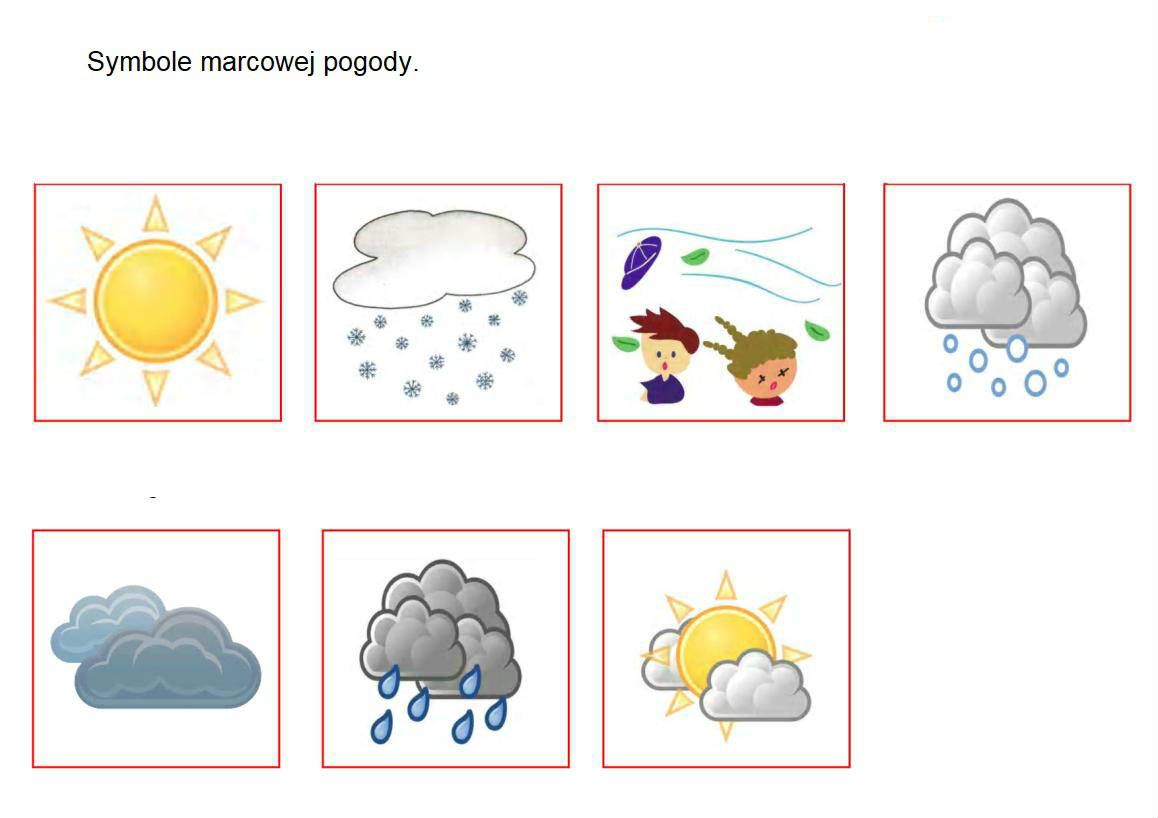 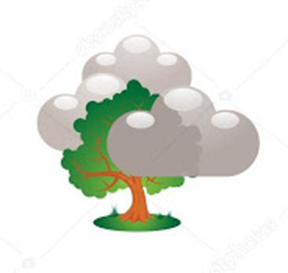 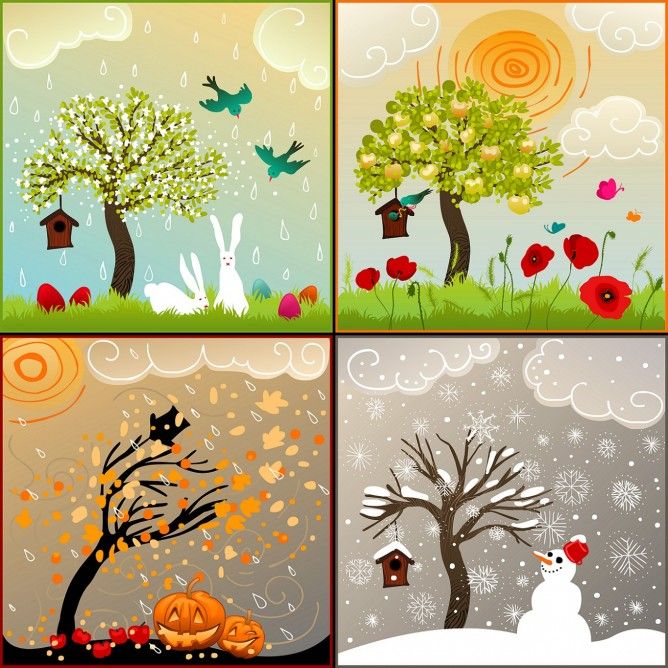 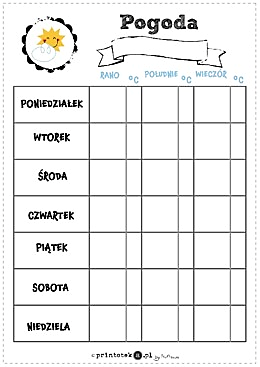 